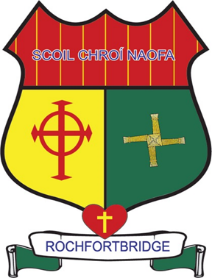 Scoil Chroí NaofaFáilte ar ais -  Return to school Dear Parent / Guardian,The BoM and School Staff wish to extend a warm welcome to all our pupils and parents/guardians returning  to school for the 2020/2021 school year tomorrow. The health and safety of all is our priority for this reopening and we will be following all HSE and Department of Education and Skills guidelines.Please note the following:Morning Drop OffIn the morning we would appreciate if you could use the drop and go system in place to ensure pupils enter the school in a safe manner and avoid crowds gathering outside the gates.Please enter via the small gate, follow the arrows and exit via the big gate each day.The staggered entry procedure is as follows:Pupils whose surnames begin with A-H arrive at 9:10amPupils whose surnames begin with I – P arrive at 9:15amPupils whose surnames begin with Q-Z arrive at 9:20am All children go directly to the building their classroom is in.Children will go directly to their classrooms and enter the buildings via their assigned entrance doorClass teachers will be in their classrooms to receive pupils from 9:10amSupport teachers will be available to direct pupils to the correct entrance doorEntrance is as follows:Junior Infants will follow the red markers and will enter B1 via the back door Senior Infants will follow the red markers and will enter B1 via the back door1st  class will follow the yellow markers and will enter B1 via the side door 2nd class will follow the yellow markers and will enter B1 via the side door3rd class will follow the blue markers and will enter B2 via the side door4th class will follow the red markers and will enter B2 via the side door5th class will follow the yellow markers and will enter B2 via the side door6th class A and B will follow the blue markers and will enter B1 via the main door Evening CollectionParents are requested to avoid gatherings at the school gateParents/ siblings are requested to maintain a 2m social distance in the parents zoneEvening Collection timesJunior Infants 12.10pm until September 11th and 1.50pm thereafterSenior Infants 2pm1st class 2:45pm2nd class 2:50pm3rd class 2:50pm4th class 2:55pm5th class 2:55pm6th class 3pm It will take some time for all of us to get used to the “new circumstances” as we become familiar with the new routines and procedures designed to help keep everyone safe and to help prevent the spread of the virus.  There will undoubtedly, be some unforeseen challenges and we will deal with these as they arise. All we ask for is your patience and understanding at these times.We would like to thank you for the great efforts made by you to support your child’s learning when the schools were closed and for your understanding, co-operation and continued support as we all work together to ensure a safe reopening of Scoil Chroí Naofa. We look forward to working with you as we assist the children adapt to the necessary changes and procedures.  If there is any issue which has arisen in relation to your child’s social, emotional or educational welfare since s/he was last in school, and which you feel the school should be aware of, please e-mail the school at scoilchroinaofarb@gmail.com  and I, or another Staff member, will contact you to discuss the matter. Ní neart go cur le chéile – Unity is strengthIf we all work together, together we can provide a safe environment for allLooking forward to seeing you all tomorrowIs mise le meas,Kathleen McNameePríomhoide